ИНН 6315609615 ОГРН 1086315000750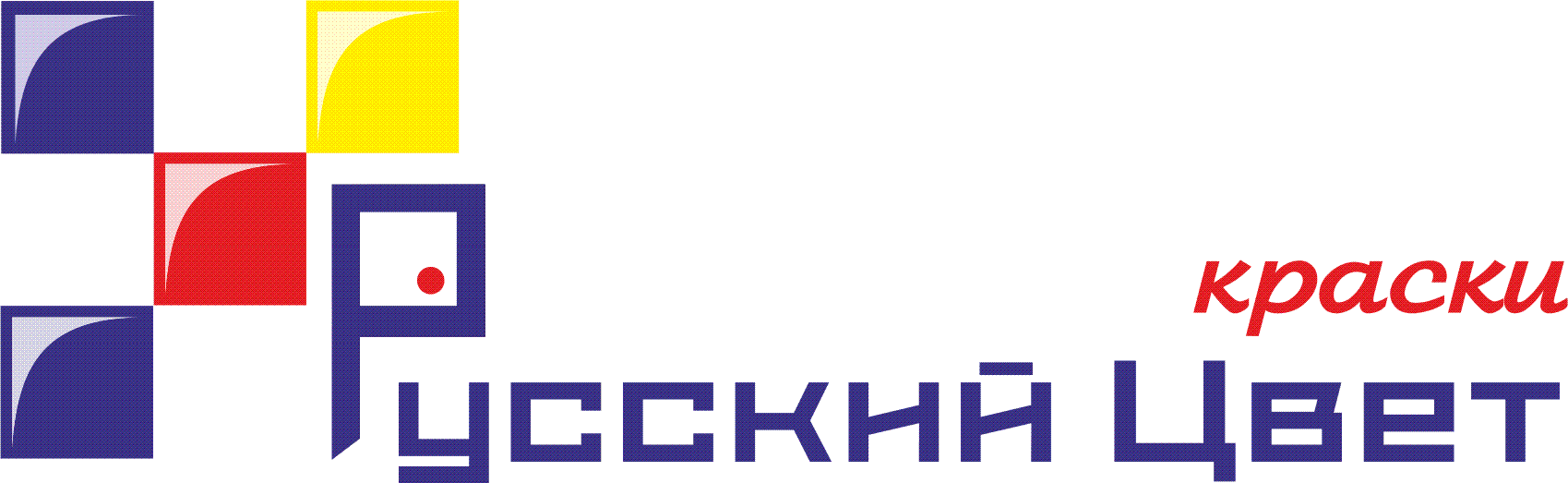 Склад: г. Чита, ул. Сухая падь, д.3+7 (302) 238-34-06, chita@russcvet.ruПрайс-лист на 2024 год с отгрузкой из г. Чита.Наименование100-499кг (руб/кг с НДС)500-999кг (руб/кг с НДС)1000-1999кг (руб/кг с НДС)2000кг и более (руб/кг с НДС)ГРУНТОВКИ (фасовка по 25кг)ГРУНТОВКИ (фасовка по 25кг)ГРУНТОВКИ (фасовка по 25кг)ГРУНТОВКИ (фасовка по 25кг)ГРУНТОВКИ (фасовка по 25кг)Грунтовка АК-0209315310305300Грунтовка АК-0293345340335330Грунтовка АК-069270265260255Грунтовка АК-070250245240235Грунтовка АС-0711790178517801775Грунтовка АУ-0179325320315310Грунтовка ВЛ-02310305300295Грунтовка ВЛ-023310305300295Грунтовка ВЛ-09по запросупо запросупо запросупо запросуГрунтовка ГФ-0119165160155150Грунтовка ГФ-0163205200195190Грунтовка ГФ-017165160155150Грунтовка ГФ-020235230225220Грунтовка ГФ-021135135135135Грунтовка ГФ-021 б/с175170165160Грунтовка КО-0170по запросупо запросупо запросупо запросуГрунтовка КО-052по запросупо запросупо запросупо запросуГрунтовка ПФ-020235230225220Грунтовка УР-0173400395390385Грунтовка УР-0273555550545540Грунтовка ФЛ-03165160155150Грунтовка ФЛ-086265260255250Грунтовка ХВ-050265260255250Грунтовка ХС-010230225220215Грунтовка ХС-059250245240235Грунтовка ХС-068230225220215Грунтовка ЭП-0199325320315310Грунтовка ЭП-0259325320315310Грунтовка ЭП-0287340335330325Грунтовка ЭП-0439385380375370Грунтовка ЭП-057 1К250245240235Грунтовка ЭП-057 2К390385380375Грунтовка ЭП-076385380375370Грунтовка ЭФ-065315310305300Грунтовка полиуретановая500495490485Грунтовка фасадная до -15°С275270265260Грунтовка цинконаполненная полиуретановая650645640635Грунтовка для бетонных полов270265260255Грунтовка для металла акриловая270265260255Грунт-эмаль АК-0174285280275270Грунт-эмаль АУ-0167270265260255Грунт-эмаль АУ-1-201330325320315Грунт-эмаль ПФ-100255250245240Грунт-эмаль ХВ-0278230225220215Грунт-эмаль УР-1-202340335330325Грунт-эмаль УР-1524445440435430Грунт-эмаль акриловая водная 410405400395Грунт-эмаль акрил-каучуковая до -40°С390385380375Грунт-эмаль алкидно-уретановая270265260255Грунт-эмаль алкидно-уретановая 3 в 1                            300295290285Грунт-эмаль по ржавчине 3 в 1255250245240Грунт-эмаль по ржавчине 3 в 1 б/с300295290285Грунт-эмаль по ржавчине 3 в 1 б/с до -20°С305300295290Грунт-эмаль эпоксидная550545540535Грунт-эмаль цинконаполненная (35%)640635630625Грунт-эмаль цинконаполненная (96%)1000995990985Праймер НК-50220215210205Преобразователь ржавчины380375370365Состав ХС-500340335330325Сурик свинцовый215210205200ЭМАЛИ (фасовка по 25кг)ЭМАЛИ (фасовка по 25кг)ЭМАЛИ (фасовка по 25кг)ЭМАЛИ (фасовка по 25кг)ЭМАЛИ (фасовка по 25кг)Эмаль АК-124260255250245Эмаль АК-15290285280275Эмаль АК-501180180180180Эмаль АК-505180180180180Эмаль АК-511 белая180180180180Эмаль АК-555180180180180Эмаль АК-539180180180180Эмаль АК-575440435430425Эмаль АС-182260255250245Эмаль АС-5305395390385380Эмаль АС-5307260255250245Эмаль АС-5546440643564306425Эмаль АУ-1356370365360355Эмаль АУ-1518Р325320315310Эмаль АУ-1524460455450445Эмаль АУ-1529335330325320Эмаль АУ-167240235230225Краска БТ-177255250245240Эмаль ВЛ-515310305300295Эмаль ГФ-92 ХС255250245240Эмаль ГФ-1426240235230225Эмаль КО-1012225220215210Эмаль КО-1112225220215210Эмаль КО-1243225220215210Эмаль КО-168225220215210Эмаль КО-174225220215210Эмаль КО-198225220215210Эмаль КО-8101400395390385Эмаль КО-8104400395390385Эмаль КО-8111400395390385Эмаль КО-811270265260255Эмаль КО-813340335330325Эмаль КО-814340335330325Эмаль КО-83340335330325Эмаль КО-834340335330325Эмаль КО-84340335330325Эмаль КО-859400395390385Эмаль КО-868400395390385Эмаль КО-870400395390385Эмаль КО-88340335330325Эмаль КО-983340335330325Краска МА-15175175175175Краска МА-22175175175175Краска МА-25175175175175Эмаль МЛ-1100280275270265Эмаль МЛ-1110280275270265Эмаль МЛ-12280275270265Эмаль МЛ-1120295290285280Эмаль МЛ-165345340335330Эмаль МС-17340335330325Эмаль НЦ-11270265260255Эмаль НЦ-1125265260255250Эмаль НЦ-132220220220220Эмаль НЦ-184275270265260Эмаль НЦ-25250245240235Эмаль НЦ-5123270265260255Эмаль ПФ-115 кроме белой145145145145Эмаль ПФ-133215210205200Эмаль ПФ-223215210205200Эмаль ПФ-233215210205200Эмаль ПФ-1189280275270265Эмаль ПФ-167230225220215Эмаль ПФ-188225220215210Эмаль ПФ-218 ХС250245240235Эмаль ПФ-266190190190190Эмаль СП-1266С265260255250Эмаль ХВ-110255250245240Эмаль ХВ-1100250245240235Эмаль ХВ-1110250245240235Эмаль ХВ-1120250245240235Эмаль ХВ-113250245240235Эмаль ХВ-114250245240235Эмаль ХВ-124240235230225Эмаль ХВ-125275270265260Эмаль ХВ-16240235230225Эмаль ХВ-161240235230225Эмаль ХВ-518265260255250Эмаль ХВ-519255250245240Эмаль ХВ-714260255250245Эмаль ХВ-785240235230225Эмаль ХВ-7141370365360355Эмаль ХС-119305300295290Эмаль ХС-416305300295290Эмаль ХС-436360355350345Эмаль ХС-5146285280275270Эмаль ХС-527290285280275Эмаль ХС-710275270265260Эмаль ХС-717360355350345Эмаль ХС-720280275270265Эмаль ХС-759 1К300295290285Эмаль ХС-759 2К355350345340Эмаль ХС-76У270265260255Эмаль ХП-799370365360355Эмаль УР-1012445440435430Эмаль УР-11390385380375Эмаль ЭП-140 1К250245240235Эмаль ЭП-140 2К365360355350Эмаль ЭП-1143345340335330Эмаль ЭП-1155325320315310Эмаль ЭП-1236 1К275270265260Эмаль ЭП-1236 2К320315310305Эмаль ЭП-1267355350345340Эмаль ЭП-1294325320315310Эмаль ЭП-255 1К275270265260Эмаль ЭП-255 2К310305300295Эмаль ЭП-275325320315310Эмаль ЭП-439365360355350Эмаль ЭП-46360355350345Эмаль ЭП-51360355350345Эмаль ЭП-5116 1К250245240235Эмаль ЭП-5116 2К335330325320Эмаль ЭП-5155355350345340Эмаль ЭП-525 1К275270265260Эмаль ЭП-525 2К345340335330Эмаль ЭП-5285355350345340Эмаль ЭП-5287350345340335Эмаль ЭП-5308340335330325Эмаль ЭП-5327310305300295Эмаль ЭП-56330325320315Эмаль ЭП-567375370365360Эмаль ЭП-733 1К305300295290Эмаль ЭП-733 2К350345340335Эмаль ЭП-773 1К275270265260Эмаль ЭП-773 2К325320315310Эмаль ЭП-9111335330325320Эмаль ЭП-969385380375370Эмаль алкидная для радиаторов255250245240Эмаль полиуретановая535530525520Эмаль цинконаполненная (90%)980975970965Краска люминисцентная/флюоресцентная6440643564306425Краска для бетонных полов510505500495Краска фасадная до -15°С280275270265ШПАТЛЕВКИ (фасовка по 25кг)ШПАТЛЕВКИ (фасовка по 25кг)ШПАТЛЕВКИ (фасовка по 25кг)ШПАТЛЕВКИ (фасовка по 25кг)ШПАТЛЕВКИ (фасовка по 25кг)Шпатлевка НЦ-008320315310305Шпатлевка ПФ-002250245240235Шпатлевка ХВ-004275270265260Шпатлевка ЭП-0010360355350345Шпатлевка ЭП-0020465460455450ЛАКИ (фасовка по 18кг)ЛАКИ (фасовка по 18кг)ЛАКИ (фасовка по 18кг)ЛАКИ (фасовка по 18кг)ЛАКИ (фасовка по 18кг)Лак АК-113445440435430Лак АС-528385380375370Лак БТ-123210205200195Лак БТ-5100210205200195Лак БТ-577205200195190Лак БТ-99210205200195Лак ГФ-95325320315310Лак ГФ-166380375370365Лак МЛ-92335330325320Лак НЦ-134360355350345Лак НЦ-218360355350345Лак ПФ-170360355350345Лак ПФ-283300295290285Лак ХВ-148360355350345Лак ХВ-724355350345340Лак ХВ-784355350345340Лак ХС-724355350345340Лак ХС-76355350345340Лак ХП-734355350345340Лак ЭП-730375370365360ОРГАНОСИЛИКАТНАЯ КОМПОЗИЦИЯ (фасовка по 25кг)ОРГАНОСИЛИКАТНАЯ КОМПОЗИЦИЯ (фасовка по 25кг)ОРГАНОСИЛИКАТНАЯ КОМПОЗИЦИЯ (фасовка по 25кг)ОРГАНОСИЛИКАТНАЯ КОМПОЗИЦИЯ (фасовка по 25кг)ОРГАНОСИЛИКАТНАЯ КОМПОЗИЦИЯ (фасовка по 25кг)Композиция ОС-12-01260255250245Композиция ОС-12-03260255250245Композиция ОС-51-03325320315310Композиция ОС-52-20415410405400Композиция ОС-52-21415410405400РАСТВОРИТЕЛИ (фасовка по 10л)РАСТВОРИТЕЛИ (фасовка по 10л)РАСТВОРИТЕЛИ (фасовка по 10л)РАСТВОРИТЕЛИ (фасовка по 10л)РАСТВОРИТЕЛИ (фасовка по 10л)АцетонАцетонАцетонАцетон1600р/штКсилол нефтянойКсилол нефтянойКсилол нефтянойКсилол нефтяной1700р/штОлифа ОксольОлифа ОксольОлифа ОксольОлифа Оксоль1600р/штРастворитель 646Растворитель 646Растворитель 646Растворитель 6461500р/штРастворитель Р-4Растворитель Р-4Растворитель Р-4Растворитель Р-41500р/штРастворитель Р-5Растворитель Р-5Растворитель Р-5Растворитель Р-51500р/штСольвент нефтянойСольвент нефтянойСольвент нефтянойСольвент нефтяной1700р/штТолуол нефтяной Толуол нефтяной Толуол нефтяной Толуол нефтяной 1700р/штУайт-спиритУайт-спиритУайт-спиритУайт-спирит1100р/штОтвердитель к эмалям МЛ (темный)Отвердитель к эмалям МЛ (темный)Отвердитель к эмалям МЛ (темный)Отвердитель к эмалям МЛ (темный)700р/кгОтвердитель ИЗУР-021Отвердитель ИЗУР-021Отвердитель ИЗУР-021Отвердитель ИЗУР-0211200р/кг